Sparbyhuset dagsenter inviterer til tur tirsdag 9. juni.Ferden går til Gravberget i Våler Finnskog.Oppmøte ved Sparbyhuset kl.10.00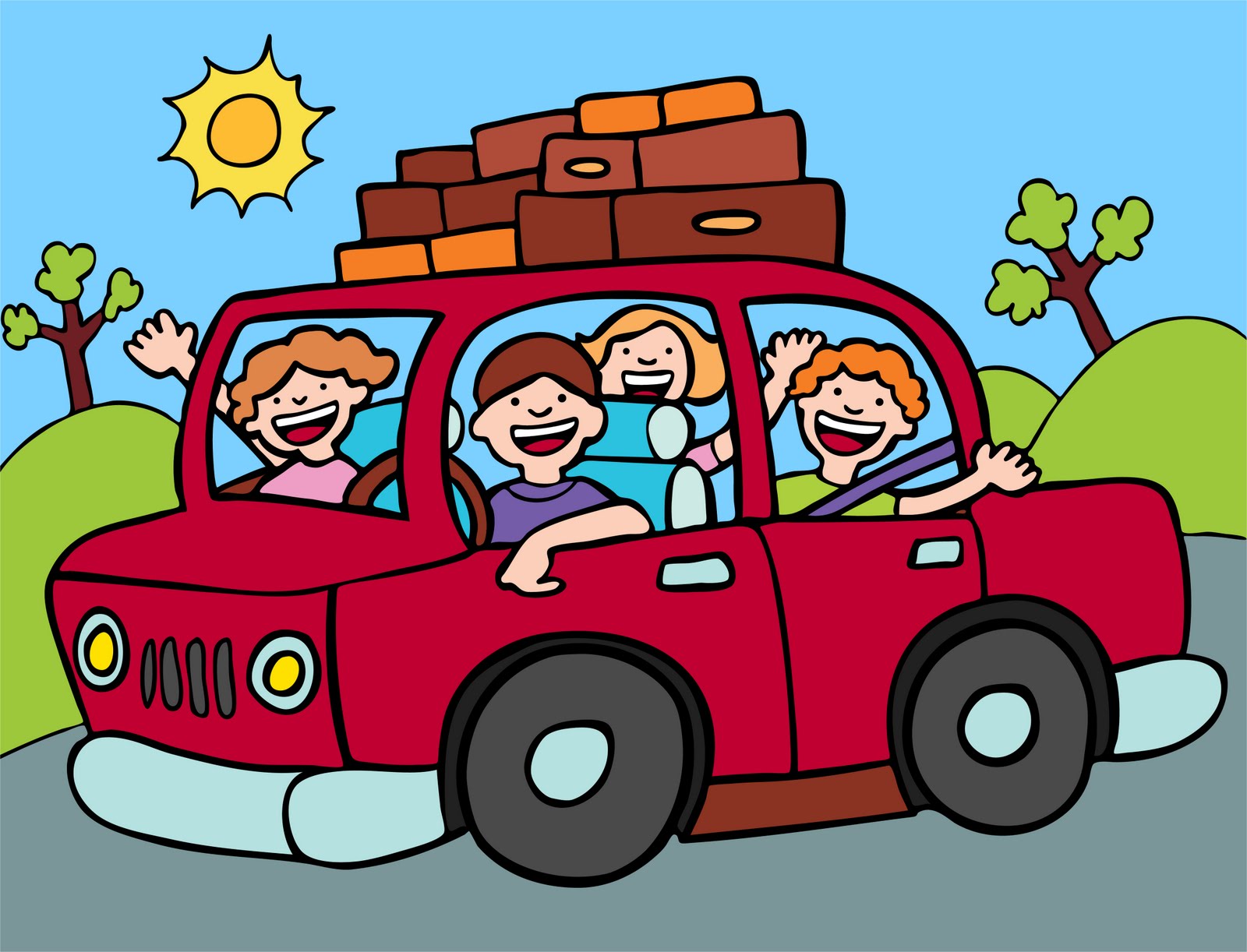 Det er en stubb å kjøre, så vi satser på å møte ved Gravberget kirke kl. 11.00 der det er mulighet for omvisning i en helt spesiell og nydelig kirke. Inngang kr.20,00 som hver enkelt betaler. Etterpå tar vi turen ned til  Halsjøen  som ligger   i nærheten. Der  åpner vi  nistekofferten.Dette er et fint område med fløterdemning og fløterkoier m.m.Vennlig hilsen Aud og Anita.   Gi beskjed om dere kommer innen 4.juni.Tlf. 90591628 eller 90747759